Радио Европа плюс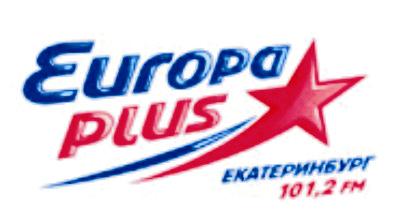 Реклама выходит на 20-ой и 35-ой минуте каждого часаРазмещение ролика первым или последним в блоке 1,3Выбор рекламного блока часа 1,1Сезонный коэффициент 1,2 (действует с 01 октября по 31 декабря)Изготовление ролика по отдельному прайсуСпециальные рекламные предложенияСезонный коэффициент 1,2 (действует с 14 ноября по 31 декабря)01.09.2016Прайс-листы рекламного агентства Единая Служба Объявлений г. Екатеринбург / разместить / подать объявления или рекламу в газету / разместить рекламу (радиоролик) на радиостанции Радиола г. Екатеринбург и другие медиа / рекламоносители / СМИ г. Екатеринбурга, Свердловской области и России Вы можете по телефону (343) 2-167-167, в сети салонов г. Екатеринбурга и на сайте о рекламе www.eso-online.ruСТОИМОСТЬ одной трансляции рекламного ролика (16-25 сек.):Время выходаТарифс 07.00 до 11.003 300 руб.с 11.00 до 17.002 500 руб.с 17.00 до 20.003 300 руб.с 20.00 до 07.001 980 руб.КОЭФФИЦИЕНТЫ на продолжительность рекламного ролика:до 15 сек.16-25 сек.26-35 сек.36-45 сек.46-60 сек.0,61,01,31,72,0КОЭФФИЦИЕНТЫ на позиционирование рекламного ролика в блоке:СКИДКИ на размещение рекламы:Объем заказа на размещение рекламыСкидка50 001 – 100 000 руб.5%100 001 – 150 000 руб.10%150 001 руб. и выше15%Спонсорское предложениеВремя выходовВыходов в неделюСтоимость неделиНовостипн-пт: 8.00, 11.00, 15.00, 19.00, 21.00сб-вс: 11.00, 14.00, 15.00, 21.003370 000 руб.Прогноз погоды  1пн-пт: 07.35, 10.35, 16.35, 19.35сб-вс: 07.35, 10.35, 16.35 (+1 выход в РБ)3360 000 руб.Прогноз погоды  2пн-пт: 08.35, 11.35, 17.35, 20.35сб-вс: 08.35, 11.35, 17.35 (+1 выход в РБ)33   60 000 руб.Прогноз погоды  3пн-пт: 09.35, 12.35, 18.35, 21.35сб: 09.35, 12.35, 21.35 вс: 09.35, 12.35, 18.35(+1 выход в РБ)3360 000 руб.Европа ПлюсОн-лайнбудни15.00 – 16.002 выхода тега и ролика внутри программы4 ролика в РБ3055 000 руб.Европа Плюс Он-лайнрубрика «Top Track»будни15.45Ролик после рубрики + 4 ролика в РБ2540 000 руб.Европа Плюс Он-лайнрубрика «Афиша»/ «Top News»будни15.30Ролик после рубрики + 4 ролика в РБ2540 000 руб.Европа ПлюсОн-лайнрубрика«Метео»будни15.35Ролик после рубрики + 4 ролика в РБ2540 000 руб.Европа Плюс Он-лайнрубрика «Он-лайн»будни15.12Ролик после рубрики + 4 ролика в РБ2540 000 руб.Европа ПлюсОн-лайнКлиентский    розыгрышбудни15.15/15.45Ролик после рубрики + 4 ролика в РБ2550 000 руб.